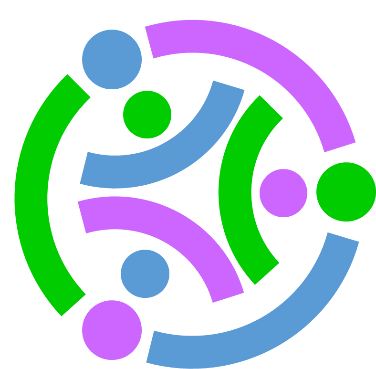 Stackable Instructionally-embedded Portable Science (SIPS) Assessments ProjectGrade 5 Science Unit 3 Instructionally-embedded Assessment Task Specification Tool: “Fresh Water by the Numbers”Earth Systems and the Solution of Water Problems January 2023The SIPS Grade 5 Science Unit 3 Instructionally-embedded Assessment Task Specification Tool: “Fresh Water by the Numbers” was developed with funding from the U.S. Department of Education under the Competitive Grants for State Assessments Program, CFDA 84.368A. The contents of this paper do not represent the policy of the U.S. Department of Education, and no assumption of endorsement by the Federal government should be made.All rights reserved. Any or all portions of this document may be reproduced and distributed without prior permission, provided the source is cited as: Stackable Instructionally-embedded Portable Science (SIPS) Assessments Project. (2023). SIPS Grade 5 Science Unit 3 Instructionally-embedded Assessment Task Specification Tool: “Fresh Water by the Numbers”. Lincoln, NE: Nebraska Department of Education.    SIPS Grade 5 Unit 3 Instructionally-embedded Assessment Task Specification Tool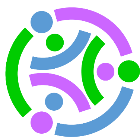 Grade 5Unit 3Instructional Segment 1  Task Title: Fresh Water by the Numbers Task Title: Fresh Water by the NumbersUnit 3: Earth Systems and the Solution of Water ProblemsUnit 3: Earth Systems and the Solution of Water ProblemsUnit 3: Earth Systems and the Solution of Water ProblemsUnit 3: Earth Systems and the Solution of Water ProblemsUnit 3: Earth Systems and the Solution of Water ProblemsAnchor PhenomenonAnchor PhenomenonAnchor PhenomenonAnchor PhenomenonProblematization/Investigative Strategy for the UnitIn this unit, the anchor phenomenon is based on a glass of water filled from a source in the school. Students brainstorm where it could have come from. They discover that the faucet is actually in the middle of the water’s path, not the beginning. The teacher can problematize this for students by setting up the general question of, “What water does our school use, what does it use it for, and where does it go? (e.g., inside the building, outside the building, etc.)?” Further details for this anchor phenomenon activity appear in the lesson, A Glass of Water. In this unit, the anchor phenomenon is based on a glass of water filled from a source in the school. Students brainstorm where it could have come from. They discover that the faucet is actually in the middle of the water’s path, not the beginning. The teacher can problematize this for students by setting up the general question of, “What water does our school use, what does it use it for, and where does it go? (e.g., inside the building, outside the building, etc.)?” Further details for this anchor phenomenon activity appear in the lesson, A Glass of Water. In this unit, the anchor phenomenon is based on a glass of water filled from a source in the school. Students brainstorm where it could have come from. They discover that the faucet is actually in the middle of the water’s path, not the beginning. The teacher can problematize this for students by setting up the general question of, “What water does our school use, what does it use it for, and where does it go? (e.g., inside the building, outside the building, etc.)?” Further details for this anchor phenomenon activity appear in the lesson, A Glass of Water. In this unit, the anchor phenomenon is based on a glass of water filled from a source in the school. Students brainstorm where it could have come from. They discover that the faucet is actually in the middle of the water’s path, not the beginning. The teacher can problematize this for students by setting up the general question of, “What water does our school use, what does it use it for, and where does it go? (e.g., inside the building, outside the building, etc.)?” Further details for this anchor phenomenon activity appear in the lesson, A Glass of Water. The unit opening focuses on students experiencing and discussing a phenomenon that sparks their interest and curiosity. To do so, the class engages with an “anchor phenomenon” and generate questions based on that phenomenon, posting their questions to the “driving question board.” Some of the questions added to the driving question board can be used by the teacher to transition into Instructional Segment 1 by framing the lessons (and segment) as a means by which to investigate and answer some of the questions that students generate based on the anchor phenomenon. Throughout the unit (e.g., at the conclusion of each instructional segment) the teacher returns to the driving question board and has students reflect on their recent learning, and which questions they can now answer based on their learning in the prior segment. Following this reflection, the teacher uses the driving question board again, this time identifying remaining unanswered (or partially answered) questions that can motivate the activities and investigations that are the focus of the next instructional segment. Segment 1 Overview Segment 1 Overview Segment 1 Overview Segment 1 Overview Segment 1 Overview By engaging in the practices of obtaining, evaluating, and communicating information, constructing explanations and designing solutions, using mathematical and computational thinking, and asking questions and defining problems, students learn about the distribution of water on Earth and how individual communities use science ideas to protect the Earth’s resources and the environment. Students begin the unit by exploring an anchor phenomenon based on a discussion of where a glass of their school’s drinking water comes from, particularly how it gets clean and ready to drink. Possible driving questions include, “Where does water go once it goes down the drain?”, “Is the water we use for nearby irrigation the same water we drink in the school?”, etc. This investigation is revisited in the segment as students learn more about where the glass of school water comes from and compare it to other sources of water on Earth.			By engaging in the practices of obtaining, evaluating, and communicating information, constructing explanations and designing solutions, using mathematical and computational thinking, and asking questions and defining problems, students learn about the distribution of water on Earth and how individual communities use science ideas to protect the Earth’s resources and the environment. Students begin the unit by exploring an anchor phenomenon based on a discussion of where a glass of their school’s drinking water comes from, particularly how it gets clean and ready to drink. Possible driving questions include, “Where does water go once it goes down the drain?”, “Is the water we use for nearby irrigation the same water we drink in the school?”, etc. This investigation is revisited in the segment as students learn more about where the glass of school water comes from and compare it to other sources of water on Earth.			By engaging in the practices of obtaining, evaluating, and communicating information, constructing explanations and designing solutions, using mathematical and computational thinking, and asking questions and defining problems, students learn about the distribution of water on Earth and how individual communities use science ideas to protect the Earth’s resources and the environment. Students begin the unit by exploring an anchor phenomenon based on a discussion of where a glass of their school’s drinking water comes from, particularly how it gets clean and ready to drink. Possible driving questions include, “Where does water go once it goes down the drain?”, “Is the water we use for nearby irrigation the same water we drink in the school?”, etc. This investigation is revisited in the segment as students learn more about where the glass of school water comes from and compare it to other sources of water on Earth.			By engaging in the practices of obtaining, evaluating, and communicating information, constructing explanations and designing solutions, using mathematical and computational thinking, and asking questions and defining problems, students learn about the distribution of water on Earth and how individual communities use science ideas to protect the Earth’s resources and the environment. Students begin the unit by exploring an anchor phenomenon based on a discussion of where a glass of their school’s drinking water comes from, particularly how it gets clean and ready to drink. Possible driving questions include, “Where does water go once it goes down the drain?”, “Is the water we use for nearby irrigation the same water we drink in the school?”, etc. This investigation is revisited in the segment as students learn more about where the glass of school water comes from and compare it to other sources of water on Earth.			By engaging in the practices of obtaining, evaluating, and communicating information, constructing explanations and designing solutions, using mathematical and computational thinking, and asking questions and defining problems, students learn about the distribution of water on Earth and how individual communities use science ideas to protect the Earth’s resources and the environment. Students begin the unit by exploring an anchor phenomenon based on a discussion of where a glass of their school’s drinking water comes from, particularly how it gets clean and ready to drink. Possible driving questions include, “Where does water go once it goes down the drain?”, “Is the water we use for nearby irrigation the same water we drink in the school?”, etc. This investigation is revisited in the segment as students learn more about where the glass of school water comes from and compare it to other sources of water on Earth.			Lesson Title Lesson DescriptionA Globe Full of WaterIn the lesson, "A Globe Full of Water," students are provided with (or research) data about freshwater supplies and distribution globally and regionally/locally. This data should illustrate that the largest sources of freshwater reserves are glaciers and groundwater. Students use the data to develop traditional graphs and/or develop other creative infographics to show where freshwater is located. Students choose one of their graphics to develop an explanation to support the argument that usable freshwater is in limited supply. This can be customized to local water supplies, such as groundwater, glacial ice, surface reservoirs, lakes, and rivers. The teacher connects this activity back to the anchor phenomenon (A Glass of Water; Where Does Our Water Come From and Where Does it Go?) to help students connect this exploration of freshwater sources to the larger phenomenon/context around the need for available sources of fresh and clean water.What Students Figure Outa. The largest freshwater reserves are glaciers and groundwater (CCC: Scale, Prop. & Quantity).Formal Assessment Title Assessment  DescriptionFresh Water by the NumbersStudents gather data from multiple sources about the global volume of freshwater reserves such as groundwater, glaciers, wetlands, lakes, and rivers, and graph that data. Students then create another illustration to communicate the data about fresh water using a different type of model (e.g., a drawing, computer graphics, drop(s) diagrams, etc.). Last, students add a representation of the glass of water (from the Unit Entrance/Hook) to connect the glass of water to the larger global water distribution.NGSS PE(s) Code(s) & Description(s)NGSS PE(s) Code(s) & Description(s)5-ESS2-2. Describe and graph the amounts of salt water and fresh water in various reservoirs to provide evidence about the distribution of water on Earth. [Assessment Boundary: Assessment is limited to oceans, lakes, rivers, glaciers, ground water, and polar ice caps, and does not include the atmosphere.]5-ESS2-2. Describe and graph the amounts of salt water and fresh water in various reservoirs to provide evidence about the distribution of water on Earth. [Assessment Boundary: Assessment is limited to oceans, lakes, rivers, glaciers, ground water, and polar ice caps, and does not include the atmosphere.]AG(s) Code(s) & Description(s)AG(s) Code(s) & Description(s)A1. Use mathematics to describe and graph quantities about the distribution of water on Earth.A1. Use mathematics to describe and graph quantities about the distribution of water on Earth.A3. Obtain information from multiple sources to communicate information about the sources and distribution of fresh water on Earth to illustrate that nearly all of Earth's available freshwater reserves are glaciers and groundwater.A3. Obtain information from multiple sources to communicate information about the sources and distribution of fresh water on Earth to illustrate that nearly all of Earth's available freshwater reserves are glaciers and groundwater.Evidence Statement(s)Evidence Statement(s)Obtain information that supports a model that most of Earth's available freshwater reserves are in glaciers and groundwater.Obtain information that supports a model that most of Earth's available freshwater reserves are in glaciers and groundwater.Generate representations that show the sources of Earth’s fresh water.Generate representations that show the sources of Earth’s fresh water.Use mathematics to describe the distribution of water on Earth.Use mathematics to describe the distribution of water on Earth.Phenomenon or Phenomenon-rooted Design ProblemPhenomenon or Phenomenon-rooted Design ProblemThe majority of Earth’s water is salt water, and the remaining freshwater resources are primarily found in snowcaps, glaciers, and groundwater. Freshwater resources are very limited compared to saltwater resources.The majority of Earth’s water is salt water, and the remaining freshwater resources are primarily found in snowcaps, glaciers, and groundwater. Freshwater resources are very limited compared to saltwater resources.General Scenario DescriptionGeneral Scenario DescriptionFriends are planning a summer trip to the desert. Given their understanding of conditions and available water found in the desert, they wonder about the availability of fresh water for drinking while on their trip. They plan to research this topic to prepare for their trip and have a better understanding of the environment.Friends are planning a summer trip to the desert. Given their understanding of conditions and available water found in the desert, they wonder about the availability of fresh water for drinking while on their trip. They plan to research this topic to prepare for their trip and have a better understanding of the environment.Chain of SensemakingChain of SensemakingStudents review and obtain data related to Earth’s water resources from multiple sources (text and video).Students organize data in a data table related to the distribution of water on Earth (i.e., salt water and fresh water).Students complete a pie chart using data from the data table.Students interpret and describe data related to salt water and fresh water represented in the pie chart.Students describe the importance of fresh water to humans.Students use the presented data related to the distribution of fresh water on Earth to create a graph (i.e., bar or line).Students complete a model (i.e., glass of water) to show the distribution of all water on Earth and fresh water on Earth.Students explain why only a small amount of the fresh water on Earth is a resource easily used by humans for their daily needs using information from a completed model, provided data table, and completed graph.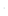 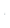 Students review and obtain data related to Earth’s water resources from multiple sources (text and video).Students organize data in a data table related to the distribution of water on Earth (i.e., salt water and fresh water).Students complete a pie chart using data from the data table.Students interpret and describe data related to salt water and fresh water represented in the pie chart.Students describe the importance of fresh water to humans.Students use the presented data related to the distribution of fresh water on Earth to create a graph (i.e., bar or line).Students complete a model (i.e., glass of water) to show the distribution of all water on Earth and fresh water on Earth.Students explain why only a small amount of the fresh water on Earth is a resource easily used by humans for their daily needs using information from a completed model, provided data table, and completed graph.Work ProductsWork ProductsChartGraphs (i.e., pie chart, bar graph, or line graph)Constructed responseModelChartGraphs (i.e., pie chart, bar graph, or line graph)Constructed responseModelApplication of Universal Design for Learning-based Guidelines to Promote Accessibility (https://udlguidelines.cast.org/ ) Application of Universal Design for Learning-based Guidelines to Promote Accessibility (https://udlguidelines.cast.org/ ) Application of Universal Design for Learning-based Guidelines to Promote Accessibility (https://udlguidelines.cast.org/ ) Multiple Means of EngagementMultiple Means of RepresentationMultiple Means of Action & Expression  Context or content   Age appropriate  Appropriate for different groups  Makes sense of complex ideas in creative           ways  Vary the degree of challenge or complexity      within prompts  Provide visual diagrams and charts  Make explicit links between information         provided in texts and any accompanying      representation of that information in    l      illustrations, equations, charts, or diagrams  Activate relevant prior knowledge   Bridge concepts with relevant and simple        analogies and limited use of metaphors   Highlight or emphasize key elements in      text, graphics, diagrams, formulas  Use outlines, graphic organizers, unit      organizer routines, concept organizer      routines, and concept mastery routines to      emphasize key ideas and relationships  Give explicit prompts for each step in a      sequential process	  Solve problems using a variety of strategies  Sentence starters  Embed prompts to “show and explain your      work” Targeted PE(s) Code(s) and Alternate Conception(s)Targeted PE(s) Code(s) and Alternate Conception(s)Targeted PE(s) Code(s) and Alternate Conception(s)NGSS PE: 5-ESS2-2. Describe and graph the amounts of salt water and fresh water in various reservoirs to provide evidence about the distribution of water on Earth. [Assessment Boundary: Assessment is limited to oceans, lakes, rivers, glaciers, groundwater, and polar ice caps, and does not include the atmosphere.]Common Alternate ConceptionsMost water on Earth is fresh water.Most fresh water is available for human use.NGSS PE: 5-ESS2-2. Describe and graph the amounts of salt water and fresh water in various reservoirs to provide evidence about the distribution of water on Earth. [Assessment Boundary: Assessment is limited to oceans, lakes, rivers, glaciers, groundwater, and polar ice caps, and does not include the atmosphere.]Common Alternate ConceptionsMost water on Earth is fresh water.Most fresh water is available for human use.NGSS PE: 5-ESS2-2. Describe and graph the amounts of salt water and fresh water in various reservoirs to provide evidence about the distribution of water on Earth. [Assessment Boundary: Assessment is limited to oceans, lakes, rivers, glaciers, groundwater, and polar ice caps, and does not include the atmosphere.]Common Alternate ConceptionsMost water on Earth is fresh water.Most fresh water is available for human use.Unit 3 Vocabulary Unit 3 Vocabulary Unit 3 Vocabulary Earth surfaceReservoirWater resourcesFresh waterSalt water GroundwaterAquiferGlaciersIcebergsSnow pack